MARIA MUSTERMANN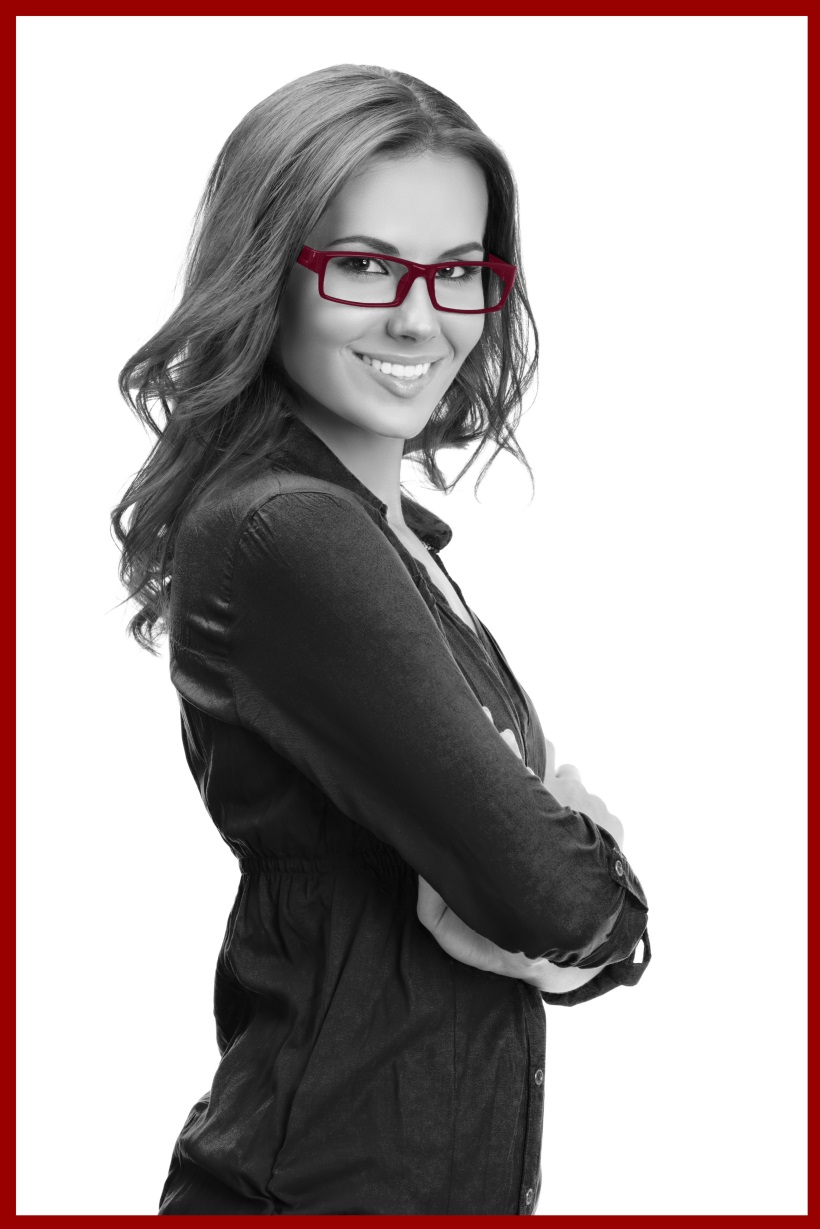 LebenslaufMaria Musterfrau	geboren am 11.05.1976 in Musterstadt 
verheiratetKompetenzprofil 	Betriebswirtin mit umfassender Erfahrung in der Projektassistenz und imProjektmanagement 	Erfolgreich in der bereichsübergreifenden Zusammenarbeit 	Erfahren und verhandlungsstark in der Steuerung externer Dienstleister 	Allrounderin mit Organisations- und Improvisationstalent 	Gute Kommunikations- und Präsentationsfähigkeit auch in englischer Sprache	Hoher Qualitätsanspruch unter Einhaltung der Budget- und Termin